§3173-G.  Medicaid coverage for reproductive health care and family planning services1.  Family planning benefit.  The department shall provide for the delivery of federally approved Medicaid services to a qualified adult or adolescent whose individual income is equal to or below 209% of the nonfarm income official poverty line for reproductive health care and family planning services, as described in 42 United States Code, Section 1396d(a)(4)(C), including pregnancy prevention, testing and treatment for sexually transmitted infection or cancer and access to contraception, in accordance with the federal Patient Protection and Affordable Care Act, Public Law 111-148, as amended by the federal Health Care and Education Reconciliation Act of 2010, Public Law 111-152.[PL 2019, c. 420, §1 (NEW).]2.  Presumptive eligibility.  If a MaineCare provider determines that an adult or adolescent is likely to be eligible for services under this section, the provider must be reimbursed for services provided under this section until the department determines that the adult or adolescent is not eligible.  The department shall implement this subsection in accordance with 42 United States Code, Section 1396r-1.[PL 2019, c. 420, §1 (NEW).]3.  Rules.  The department shall adopt routine technical rules as defined by Title 5, chapter 375, subchapter 2‑A to carry out the provisions of this section.[PL 2019, c. 420, §1 (NEW).]SECTION HISTORYPL 2015, c. 356, §1 (NEW). PL 2015, c. 356, §4 (AFF). PL 2019, c. 420, §1 (RPR). The State of Maine claims a copyright in its codified statutes. If you intend to republish this material, we require that you include the following disclaimer in your publication:All copyrights and other rights to statutory text are reserved by the State of Maine. The text included in this publication reflects changes made through the First Regular and First Special Session of the 131st Maine Legislature and is current through November 1, 2023
                    . The text is subject to change without notice. It is a version that has not been officially certified by the Secretary of State. Refer to the Maine Revised Statutes Annotated and supplements for certified text.
                The Office of the Revisor of Statutes also requests that you send us one copy of any statutory publication you may produce. Our goal is not to restrict publishing activity, but to keep track of who is publishing what, to identify any needless duplication and to preserve the State's copyright rights.PLEASE NOTE: The Revisor's Office cannot perform research for or provide legal advice or interpretation of Maine law to the public. If you need legal assistance, please contact a qualified attorney.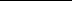 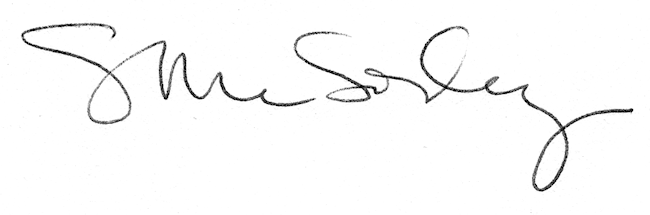 